Дистанційне навчання9 класПонеділок  /06.04.2020 р./№ПредметТеоретичний матеріалПрактичні завданняПосилання на онлайн-ресурс1Фізична культура ІБЖ. Легка атлетика. Повторити низький і високий старт, стартове прискорення. Стрибок у довжину з місця. Повільний біг з рівномірною швидкістю 1000м дівч., 1500м. хлСтрибки на одній нозі без зупинок 30-40сРанкова зарядка (Рівень 0) за посиланнямhttps://www.youtube.com/watch?v=WKkMHOLevrM2ПравознавствоАдміністративні правопорушення. Злочин. Кримінальний проступок. Адміністративна та кримінальна відповідальність неповнолітніх.Прочитати §25-28. Випишіть в словники та вивчіть основні поняття теми. Проаналізуйте ситуації  на ст.183 та 187 підручника.  Заповніть табличку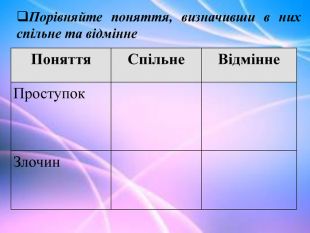 https://learningapps.org/1293830https://learningapps.org/13218503Алгебра Частота та ймовірність випадкової дії. Розв’язування вправОпрацювати §23. Розв’яжіть № 982, 985, 991 https://www.youtube.com/watch?v=U6zec0RAJ1M4Географія Туризм як складова національної економіки, його види. Туризм в Україні. Міжнародний туризм.Опрацювати параграфи 42-43; заповнити таблицю за мал..131 /ст.234 підручника/ «Основні види туризму»; використовуючи Інтернет - ресурси, випишіть об’єкти, включені до Всесвітньої спадщини ЮНЕСКО на території України.https://naurok.com.ua/prezentaciya-turizm-v-ukra-ni-30123.html